        С 18 по 22 мая 2017 года проведена финансово-экономическая экспертиза на проект решения Совета депутатов муниципального образования «Можгинский район» о внесении изменений и дополнений в решение Совета депутатов муниципального образования «Можгинский район»  от 14.12.2016г. № 5.2 «О бюджете муниципального образования «Можгинский район» на 2017 год и на плановый период 2018 и 2019 годов». При проведении экспертизы установлено, что проект решения о бюджете  подготовлен с целью уточнения показателей доходов, расходов и дефицита местного бюджета. Внесение изменений в основном связано с уточнением объемов безвозмездных поступлений из бюджета Удмуртской Республики и перераспределением  бюджетных ассигнований между направлениями расходов бюджета района. В предлагаемых изменениях бюджет  района  на 2017 год уточняется в целом в сторону увеличения по доходам на сумму 32 779,5 тыс.руб. и расходам  на сумму 30 444,0  тыс.руб. Дефицит бюджета не превысит 5%, т.е.  требования ст. 92.1 БК РФ соблюдены.В ходе проведения экспертизы установлено, что данные изменения и перераспределения произведены с учетом  Приказа Минфина РФ от 01.07.2013г. № 65н «Об утверждении Указаний о порядке применения бюджетной классификации Российской Федерации» (в ред. изменений и дополнений).Корректировка бюджета района обусловлена уменьшением налоговых и неналоговых доходов на сумму 4 538,6 тыс.руб., увеличением объема безвозмездных поступлений из бюджета Удмуртской Республики в сумме 37 026,3 тыс.руб. и поступлений  целевых спонсорских средств   в сумме 211,0 тыс. руб. Учитывая, что Управлением финансов  данные изменения финансового обеспечения обоснованы и реалистичны,  соответствуют требованиям Бюджетного кодекса Российской Федерации, нормативно-правовым актам Удмуртской Республики,   контрольно-счетный отдел предлагает  районному Совету депутатов принять к рассмотрению   проект Решения о внесении изменений и дополнений  в Решение районного Совета депутатов от 14.12.2016г. № 5.2 «О бюджете муниципального образования «Можгинский район» на 2017 год и на плановый период 2018 и 2019 годов»  в  предложенной редакции.Представление по результатам экспертно-аналитического мероприятия не направлялось.исп. председатель  КСО Т.А. Пантелеева.КОНТРОЛЬНО-СЧЕТНЫЙ ОТДЕЛ
МУНИЦИПАЛЬНОГО ОБРАЗОВАНИЯ «МОЖГИНСКИЙ РАЙОН»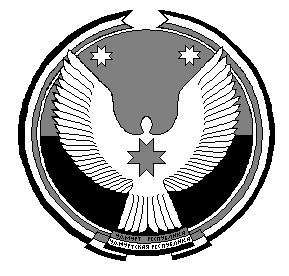 «МОЖГА  ЁРОС»МУНИЦИПАЛ  КЫЛДЫТЭЛЭН ЭСКЕРОНЪЯНО ЛЫДЪЯНЪЯ  ЁЗЭТЭЗ